UNIT-IVPACKAGES AND INTERFACESDEFINING PACKAGE:This chapter examines two of Java’s most innovative features: packages and interfaces.Packages are containers for classes that are used to keep the class name space compartmentalized. Packages are stored in a hierarchical manner and are explicitly imported into new class definitions.A package is a container of classes and interfaces. A package represents a directory that contains related group of classes and interfaces. For example, when we write statemens like: import java.io.*; Here we are importing classes of java.io package. Here, java is a directory name and io is another sub directory within it. The ‘*’ represents all the classes and interfaces of  that io sub directory.  We can create our own packages called user-defined packages or extend the available packages. User-defined packages can also be imported into other classes and used exactly in the same way as the Built-in packages. USE: Packages provide reusability.ADVANTAGES OF PACKAGES:Packages are useful to arrange related classes and interfaces into a group. This makes all the classes and interfaces performing the same task to put together in the same package. For example , in Java, all the classes and interfaces which perform input and output operations are stored in java.io. package.Packages hide the classes and interfaces in a separate sub directory, so that accidental deletion of classes and interfaces will not take place.The classes and interfaces of a package are isolated from the classes and interfaces of another package. This means that we can use same names for classes of  two different classes. For example, there is a Date class in java.util package and also there is another Date class in java.sql package.A group of package called a library. The classes and interfaces of a package are likes books in a library and can be reused several times. This reusability nature of packages makes programming easy. Just think, the package in Java are created by JavaSoft people only once, and millions of programmers all over the world are daily by using them in various programs.Different Types of  Packages:There are two types of packages in Java. They are:Built-in packagesUser-defined packagesBuilt-in packages:These are the packages which are already available in Java language. These packages provide all most all necessary classes, interfaces and methods for the programmer to perform any task in his programs. Since, Java has an extensie library of packages, a programmer need not think about logic for doing any task. For everything, there is a method available in Java and that method can be used by the programmer without developing the logic on his own. This makes the programming easy. Here, we introduce some of the important packages of Java SE:  Java.lang: lang stands for language. This package got primary classes and interfaces essential for developing a basic Java program. It consists of wrapper classes(Integer, Character, Float etc), which are useful to convert primitive data types into objects. There are classes like String, SttringBuffer, StringBuilder classes to handle strings. There is a thread class to create various individual processes. Runtime and System classes are also present in java.lang package which contain methods to execute an application and find the total memory and free memory available in JVM.Java.util: util stands for utility. This package contains useful classes and interfaces like Stack, LinkedList, Hashtable, Vector, Arrays, etc. thses classes are collections. There are also classes for handling Date and Time operations.Java.io: io stands for input and output. This package contains streams. A stream represents flow of data from one place to another place. Streams are useful to store data in the form of files and also to perform input-output related tasks.Java.awt: awt stands for abstract window  toolkit. This helps to develop GUI(Graphical user Interfaces) where programs with colorful screens, paintings and images etc., can be developed. It consists of an important sub package, java.awt.event, which is useful to provide action for components like push buttons, radio buttons, menus etc.Javax.swing: this package helps to develop GUI like java.awt. The ‘x’ in javax represents that it is an extended package which means it is a package developed from another package by adding new features to it. In fact, javax.swing is an extended package of java.awt.Java.net: net stands for network. Client-Server programming can be done by using this package. Classes related to obtaining authentication for network, creating sockets at client and server to establish communication between them are also available in java.net package.Java.applet: applets are programs which come from a server into a client and get executed on the client machine on a network. Applet class of this package is useful to create and use applets.Java.text: this package has two important classes, DateFormat to format dates and times, and NumberFormat which is useful to format numeric values.Java.sql: sql stands structured query language. This package helps to connect to databases like Oracle or Sybase, retrieve the data from them and use it in a Java program. 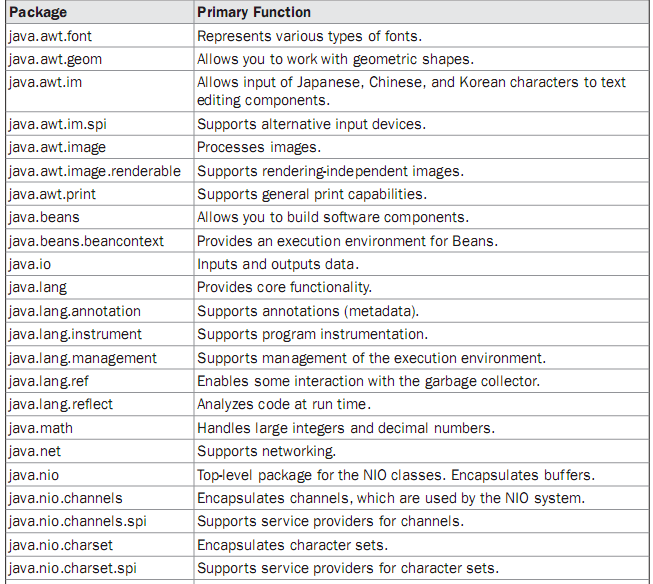 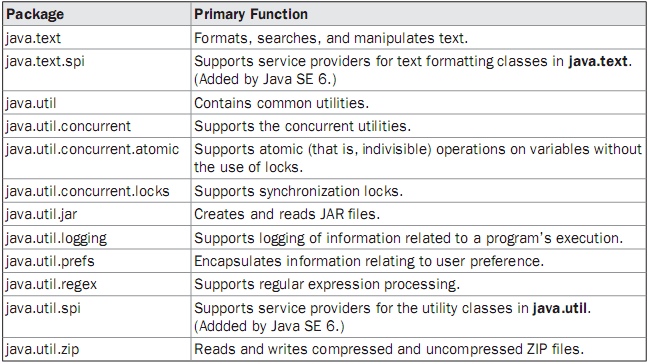 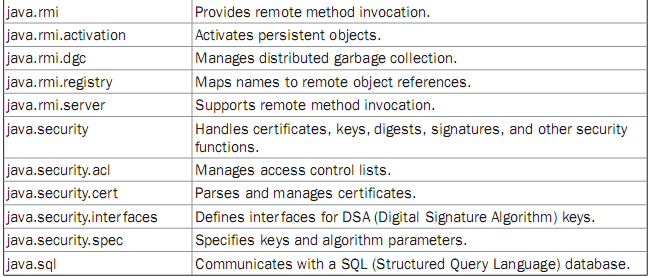 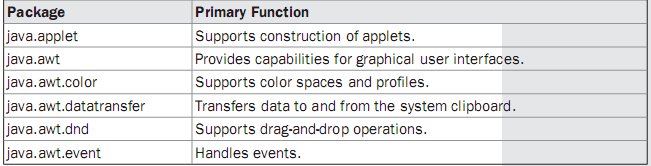 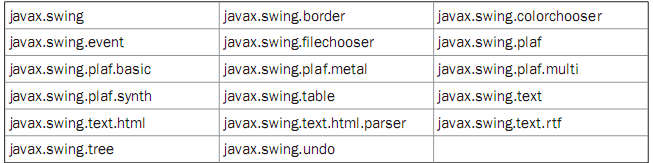 User-Defined packages:Just like the built in packages shown earlier, the users of the Java language can also create their own packages. They are called user-defined packages. User-defined packages can also be imported into other classes and used exactly in the same way as the Built-in packages.CREATING AND IMPORTING PACKAGES:     package packagename; //to create a package   package packagename.subpackagename;//to create a sub package within a package.    e.g.: package pack; The first statement in the program must be package statement while creating a package. While  creating  a  package  except  instance  variables,  declare  all  the members  and  the  class itself  as  public  then  only  the  public  members  are  available  outside  the  package  to  other programs. Program 1: Write a program to create a package pack with Addition class. //creating a package package pack; public class Addition {  private double d1,d2;   public Addition(double a,double b)   {  d1 = a;     d2 = b;   }   public void sum()   {  System.out.println ("Sum of two given numbers is : " + (d1+d2) );   } }  Compiling the above program:  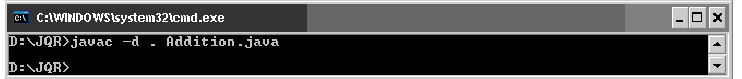 The –d option tells the Java compiler to create a separate directory and place the .class file in that directory  (package).  The  (.)  dot  after  –d  indicates  that  the  package  should  be  created  in  the current directory. So, out package pack with Addition class is ready.  Program 2: Write a program to use the Addition class of package pack. //Using the package pack import pack.Addition; class Use{  public static void main(String args[])   {  Addition ob1 = new Addition(10,20);     ob1.sum();   } } Output: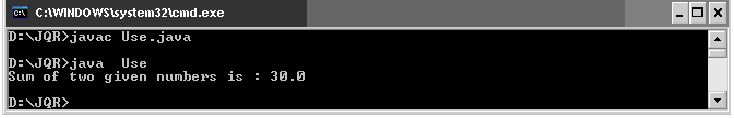 Program 3:  Write a program to add one more class Subtraction to the same package pack. //Adding one more class to package pack: package pack; public class Subtraction {  private double d1,d2;   public Subtraction(double a, double b)   {  d1 = a;     d2 = b;   }   public void difference()   {  System.out.println ("Sum of two given numbers is : " + (d1 - d2) );   } } Compiling the above program:  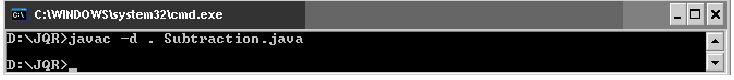 Program 4: Write a program to access all the classes in the package pack. //To import all the classes and interfaces in a class using import pack.*; import  pack.*; class Use {  public static void main(String args[])   {  Addition ob1 = new Addition(10.5,20.6);     ob1.sum();     Subtraction ob2 = new Subtraction(30.2,40.11);     ob2.difference();   } } In this case, please be sure that any of the Addition.java and Subtraction.java programs will not exist in the current directory. Delete them from the current directory as they cause confusion for the Java compiler.  The compiler looks for byte code in Addition.java and Subtraction.java files and there it gets no byte code and hence it flags some errors.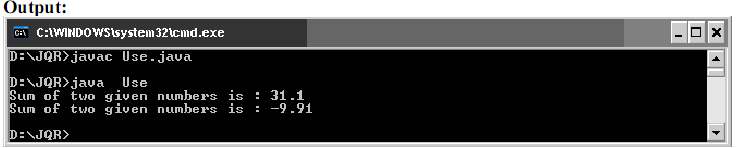 UNDERSTANDING CLASSPATH:If the package pack is available in different directory, in that case the compiler should be given information regarding the package location by mentioning the directory name of the package in the classpath. The CLASSPATH is an environment variable that tells the Java compiler where to look  for  class  files  to  import.  If our package exists  in e:\sub  then we need  to  set class path as follows: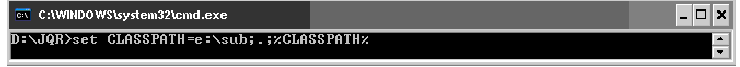   We  are  setting  the  classpath  to  e:\sub  directory  and  current  directory  (.)  an %CLASSPATH% means retain the already available classpath as it is.   Creating Sub package in a package: We can create sub package in a package in the format:   package packagename.subpackagename;   e.g.: package pack1.pack2; Here,  we  are  creating  pack2  subpackage  which  is  created  inside  pack1  package.  To  use  the classes and interfaces of pack2, we can write import statement as:   import pack1.pack2;  Program 5: Program to show how to create a subpackage in a package. //Creating a subpackage in a package package pack1.pack2; public class Sample {  public void show ()   {     System.out.println ("Hello Java Learners");   } }Compiling the above program: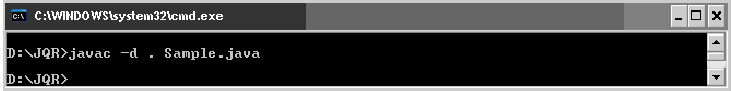  ACCESSING A PACKAGES: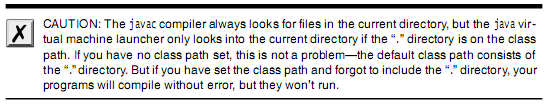 Access Specifier:  Specifies the scope of the data members, class and methods. private members  of  the  class  are  available  with  in  the  class  only.  The  scope  of  private  members of the class is “CLASS SCOPE”.public members of the class are available anywhere  .   The scope of public members of the class is "GLOBAL SCOPE". default members of the class are available with in the class, outside the class and in its sub class  of  same  package.  It  is  not  available  outside  the  package.  So  the  scope  of  default members of the class is "PACKAGE SCOPE". protected members of the class are available with in the class, outside the class and in its sub class of same package and also available to subclasses in different package also.  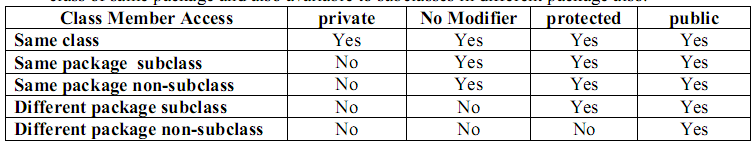 Program 6: Write a program to create class A with different access specifiers. //create a package same package same; public class A {  private int a=1;   public int b = 2;   protected int c = 3;   int d = 4; } Compiling the above program: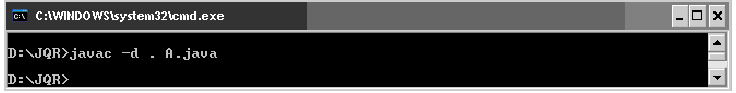 Program 7: Write a program for creating class B in the same package. //class B of same package package same; import same.A; public class B {   public static void main(String args[])   {   A obj = new A();     System.out.println(obj.a);     System.out.println(obj.b);     System.out.println(obj.c);     System.out.println(obj.d);   } }Compiling the above program: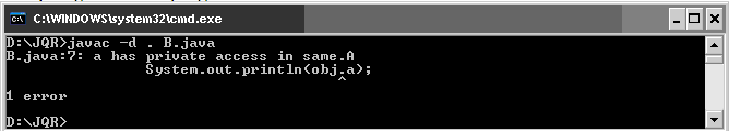 Program 8: Write a program for creating class C of another package. package another; import same.A; public class C extends A {  public static void main(String args[])   {  C obj = new C();     System.out.println(obj.a);     System.out.println(obj.b);     System.out.println(obj.c);     System.out.println(obj.d);   } } Compiling the above program: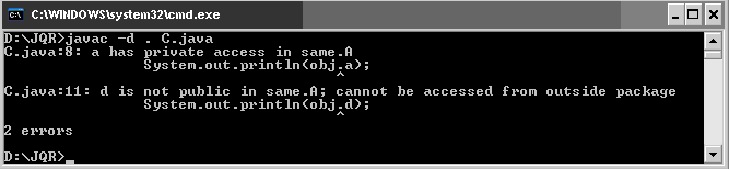 DIFFERENCES BETWEEN  CLASSES AND INTERFACES:DEFINING AN INTERFACE AND IMPLEMENTING AN INTERFACE :A  programmer  uses  an  abstract  class when  there  are  some  common  features  shared  by  all  the objects. A programmer writes an interface when all the features have different implementations for  different  objects.  Interfaces  are  written  when  the  programmer  wants  to  leave  the implementation to third party vendors. An interface is a specification of method prototypes. All the methods in an interface are abstract methods.  An interface is a specification of method prototypes. An interface contains zero or more abstract methods. All the methods of interface are public, abstract by default. An interface may contain variables which are by default public static final. Once an interface is written any third party vendor can implement it. All the methods of the interface should be implemented in its implementation classes.  If  any  one  of  the  method  is  not  implemented,  then  that  implementation  class  should  be declared as abstract.  We cannot create an object to an interface.  We can create a reference variable to an interface. An interface cannot implement another interface. An interface can extend another interface. A class can implement multiple interfaces.An interface is defined much like a class. This is the general form of an interface:access interface name {return-type method-name1(parameter-list);return-type method-name2(parameter-list);type final-varname1 = value;type final-varname2 = value;// ...return-type method-nameN(parameter-list);type final-varnameN = value;}Once an interface has been defined, one or more classes can implement that interface. To implement an interface, include the implements clause in a class definition, and then create the methods defined by the interface. The general form of a class that includes the implements clause looks like this:class classname [extends superclass] [implements interface [,interface...]] {// class-body}If a class implements more than one interface, the interfaces are separated with a comma. If a class implements two interfaces that declare the same method, then the same method will be used by clients of either interface. The methods that implement an interface must be declared public. Also, the type signature of the implementing method must match exactly the type signature specified in the interface definition.Partial ImplementationsIf a class includes an interface but does not fully implement the methods defined by thatinterface, then that class must be declared as abstract. For example:abstract class Incomplete implements Callback {int a, b;void show() {System.out.println(a + " " + b);}// ...}Here, the class Incomplete does not implement callback( ) and must be declared as abstract.Any class that inherits Incomplete must implement callback( ) or be declared abstract itself.Nested InterfacesAn interface can be declared a member of a class or another interface. Such an interface iscalled a member interface or a nested interface. Anested interface can be declared as public,private, or protected. This differs from a top-level interface, which must either be declaredas public or use the default access level, as previously described. When a nested interface isused outside of its enclosing scope, it must be qualified by the name of the class or interfaceof which it is a member. Thus, outside of the class or interface in which a nested interface isdeclared, its name must be fully qualified.Here is an example that demonstrates a nested interface:// A nested interface example.// This class contains a member interface.class A {// this is a nested interfacepublic interface NestedIF {boolean isNotNegative(int x);}}// B implements the nested interface.class B implements A.NestedIF {public boolean isNotNegative(int x) {return x < 0 ? false : true;}}class NestedIFDemo {public static void main(String args[]) {// use a nested interface referenceA.NestedIF nif = new B();if(nif.isNotNegative(10))System.out.println("10 is not negative");if(nif.isNotNegative(-12))System.out.println("this won't be displayed");}}Notice that A defines a member interface called NestedIF and that it is declared public. Next, B   implements the nested interface by specifying implements A.NestedIFNotice that the name is fully qualified by the enclosing class’ name. Inside the main( ) method, an A.NestedIF reference called nif is created, and it is assigned a reference to a B object. Because B implements A.NestedIF, this is legal.Program 1: Write an example program for interface interface Shape {  void area ();   void volume ();   double pi = 3.14; } class Circle implements Shape {  double r;   Circle (double radius)   {  r = radius;   }   public void area ()   {  System.out.println ("Area of  a circle is : " + pi*r*r );   }   public void volume ()   {  System.out.println ("Volume of  a circle is : " + 2*pi*r);   } } class Rectangle implements Shape {  double l,b;   Rectangle (double length, double breadth)   {  l = length;     b = breadth;  }   public void area ()   {  System.out.println ("Area of  a Rectangle is : " + l*b );     }   public void volume ()   {  System.out.println ("Volume of  a Rectangle is : " + 2*(l+b));   } } class InterfaceDemo {  public static void main (String args[])    {  Circle ob1 = new Circle (10.2);     ob1.area ();     ob1.volume ();     Rectangle ob2 = new Rectangle (12.6, 23.55);     ob2.area ();     ob2.volume ();   } } Output: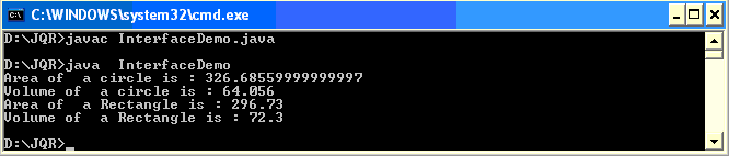 APPLYING INTERFACE:To understand the power of interfaces, let’s look at a more practical example. In earlier chapters, you developed a class called Stack that implemented a simple fixed-size stack. However, there are many ways to implement a stack. For example, the stack can be of a fixed size or it can be “growable.” The stack can also be held in an array, a linked list, a binary tree, and so on. No matter how the stack is implemented, the interface to the stack remains the same. That is, the methods push( ) and pop( ) define the interface to the stack independently of the details of the implementation. Because the interface to a stack is separate from its implementation, it is easy to define a stack interface, leaving it to each implementation to define the specifics. Let’s look at two examples.First, here is the interface that defines an integer stack. Put this in a file called IntStack.java.This interface will be used by both stack implementations.// Define an integer stack interface.interface IntStack {void push(int item); // store an itemint pop(); // retrieve an item}Applications are:AbstractionsMultiple InheritanceVARIABLES IN INTERFACES:You can use interfaces to import shared constants into multiple classes by simply declaring an interface that contains variables that are initialized to the desired values. When you include that interface in a class (that is, when you “implement” the interface), all of those variable names will be in scope as constants. (This is similar to using a header file in C/C++ to create a large number of #defined constants or const declarations.) If an interface contains no methods, then any class that includes such an interface doesn’t actually implement anything.It is as if that class were importing the constant fields into the class name space as final variables. The next example uses this technique to implement an automated “decision maker”:import java.util.Random;interface SharedConstants {int NO = 0;int YES = 1;int MAYBE = 2;int LATER = 3;int SOON = 4;int NEVER = 5;}class Question implements SharedConstants {Random rand = new Random();int ask() {int prob = (int) (100 * rand.nextDouble());if (prob < 30)return NO;           // 30%else if (prob < 60)return YES;          // 30%else if (prob < 75)return LATER;        // 15%else if (prob < 98)return SOON;         // 13%elsereturn NEVER;        // 2%}}class AskMe implements SharedConstants {static void answer(int result) {switch(result) {case NO:System.out.println("No");break;case YES:System.out.println("Yes");break;case MAYBE:System.out.println("Maybe");break;case LATER:System.out.println("Later");break;case SOON:System.out.println("Soon");break;case NEVER:System.out.println("Never");break;}}public static void main(String args[]) {Question q = new Question();answer(q.ask());answer(q.ask());answer(q.ask());answer(q.ask());}}Notice that this program makes use of one of Java’s standard classes: Random. This class provides pseudorandom numbers. It contains several methods that allow you to obtain random numbers in the form required by your program. In this example, the method nextDouble( ) is used. It returns random numbers in the range 0.0 to 1.0.In this sample program, the two classes, Question and AskMe, both implement the SharedConstants interface where NO, YES, MAYBE, SOON, LATER, and NEVER are defined. Inside each class, the code refers to these constants as if each class had defined or inherited them directly. Here is the output of a sample run of this program. Note that the results are different each time it is run.LaterSoonNoYesEXTENDING INTERFACES:One interface can inherit another by use of the keyword extends. The syntax is the same asfor inheriting classes. When a class implements an interface that inherits another interface,it must provide implementations for all methods defined within the interface inheritancechain. Following is an example:// One interface can extend one or more interfaces..interface A {void meth1();void meth2();}// B now includes meth1() and meth2() -- it adds meth3().interface B extends A {void meth3();}// This class must implement all of A and Bclass MyClass implements B {public void meth1() {System.out.println("Implement meth1().");}public void meth2() {System.out.println("Implement meth2().");}public void meth3() {System.out.println("Implement meth3().");}}class IFExtend {public static void main(String arg[]) {MyClass ob = new MyClass();ob.meth1();ob.meth2();ob.meth3();}}As an experiment, you might want to try removing the implementation for meth1( ) in MyClass. This will cause a compile-time error. As stated earlier, any class that implements an interface must implement all methods defined by that interface, including any that are inherited from other interfaces.Although the examples we’ve included in this book do not make frequent use of packages or interfaces, both of these tools are an important part of the Java programming environment.Virtually all real programs that you write in Java will be contained within packages. A number will probably implement interfaces as well. It is important, therefore, that you be comfortable with their usage.EXPLORING JAVA.IO.*;A Stream represents flow of data from one place to another place. Input Streams reads or accepts data. Output Streams  sends or writes data  to  some other place. All  streams  are  represented  as classes  in  java.io package. The main advantage of using stream concept  is  to achieve hardware independence. This  is because we need not change  the  stream  in our program even  though we change the hardware. Streams are of two types in Java: StreamsJava programs perform I/O through streams. A stream is an abstraction that either produces or consumes information. A stream is linked to a physical device by the Java I/O system.All streams behave in the same manner, even if the actual physical devices to which they are linked differ. Thus, the same I/O classes and methods can be applied to any type of device. This means that an input stream can abstract many different kinds of input: from a disk file, a keyboard, or a network socket. Likewise, an output stream may refer to the console, a disk file, or a network connection. Streams are a clean way to deal with input/output without having every part of your code understand the difference between a keyboard and a network, for example. Java implements streams within class hierarchies defined in the java.io package.Byte Streams: Handle data in the form of bits and bytes. Byte streams are used to handle any characters  (text),  images, audio and video  files. For example,  to store an  image  file  (.gif or .jpg),  we  should  go  for  a  byte  stream.  To  handle  data  in  the  form  of  'bytes'  the  abstract classes: InputStream and OutputStream are used. The important classes of byte streams are: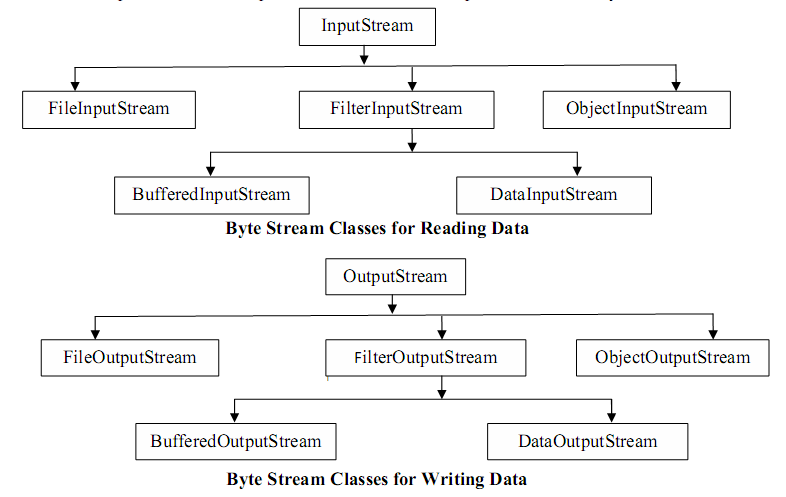 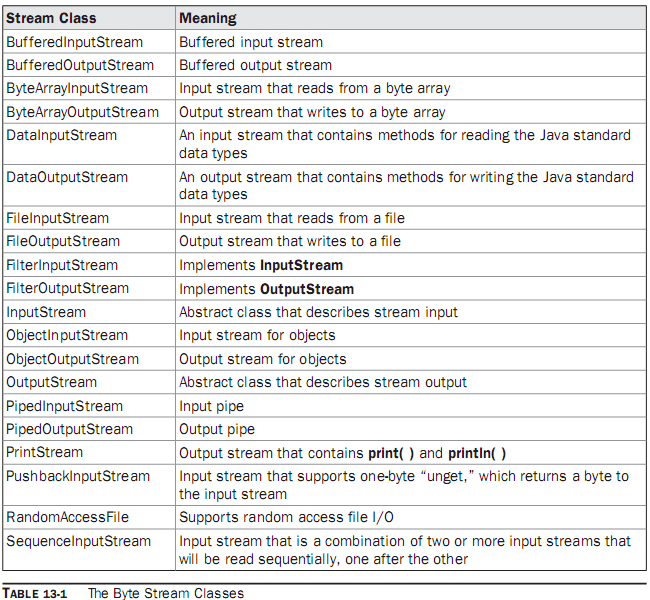 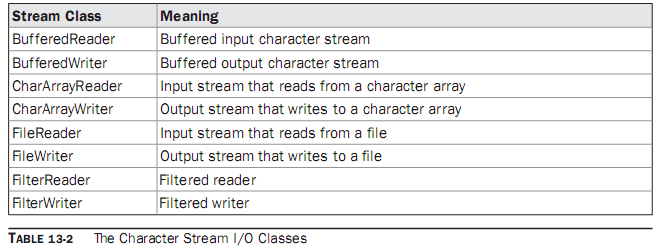 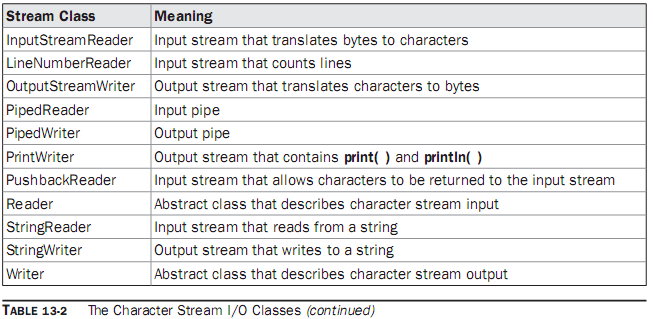 BufferedReader/BufferedWriter:  -  Handles  characters  (text)  by  buffering  them.  They provide efficiency. CharArrayReader/CharArrayWriter: - Handles array of characters. InputStreamReader/OutputStreamWriter:  -  They  are  bridge  between  byte  streams  and character  streams.  Reader  reads  bytes  and  then  decodes  them  into  16-bit  unicode characters. Writer decodes characters into bytes and then writes. PrintReader/PrintWriter: - Handle printing of characters on the screen. File: A file represents organized collection of data. Data is stored permanently in the file. Once data is stored in the form of a file we can use it in different programs. Program 1: Write a program to read data from the keyboard and write it to a text file using byte stream classes. //Creating a text file using byte stream classes import java.io.*; class Create1 {  public static void main(String args[]) throws IOException   {  //attach keyboard to DataInputStream     DataInputStream dis = new DataInputStream (System.in);     //attach the file to FileOutputStream     FileOutputStream fout = new FileOutputStream ("myfile");         //read data from DataInputStream and write into FileOutputStream     char ch;    System.out.println ("Enter @ at end : " ) ;     while( (ch = (char) dis.read() ) != '@' )       fout.write (ch);     fout.close ();   } } Output: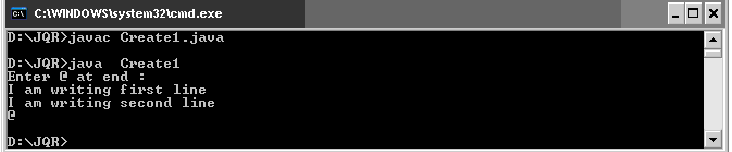 Program  2:  Write  a  program  to  improve  the  efficiency  of  writing  data  into  a  file  using BufferedOutputStream. //Creating a text file using byte stream classes import java.io.*; class Create2 {  public static void main(String args[]) throws IOException   {  //attach keyboard to DataInputStream     DataInputStream dis = new DataInputStream (System.in);     //attach file to FileOutputStream, if we use true then it will open in append mode     FileOutputStream fout = new FileOutputStream ("myfile", true);         BufferedOutputStream bout = new BufferedOutputStream (fout, 1024); //Buffer size is declared as 1024 otherwise default buffer size of 512 bytes is used.      //read data from DataInputStream and write into FileOutputStream     char ch;     System.out.println ("Enter @ at end : " ) ;     while ( (ch = (char) dis.read() ) != '@' )       bout.write (ch);     bout.close ();     fout.close ();   } } 	OUTPUT: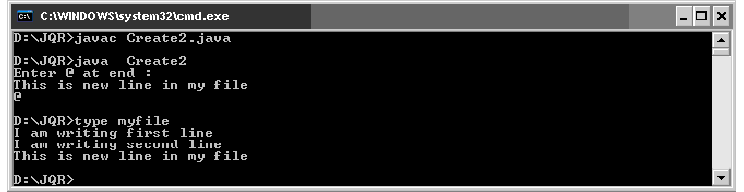 Program 3: Write a program to read data from myfile using FileInputStream. //Reading a text file using byte stream classes import java.io.*; class Read1 {  public static void main (String args[]) throws IOException   {  //attach the file to FileInputStream     FileInputStream fin = new FileInputStream ("myfile");         //read data from FileInputStream and display it on the monitor     int ch;     while ( (ch = fin.read() ) != -1 )       System.out.print ((char) ch);     fin.close ();   } } Output: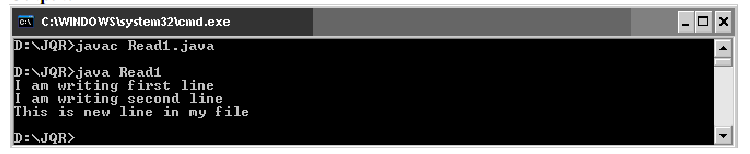 Program  4: Write  a  program  to  improve  the  efficiency while  reading  data  from  a  file  using BufferedInputStream. //Reading a text file using byte stream classes import java.io.*; class Read2 {  public static void main(String args[]) throws IOException   {  //attach the file to FileInputStream     FileInputStream fin = new FileInputStream ("myfile");         BufferedInputStream bin = new BufferedInputStream (fin);     //read data from FileInputStream and display it on the monitor     int ch;     while ( (ch = bin.read() ) != -1 )       System.out.print ( (char) ch);     fin.close ();   } } Output: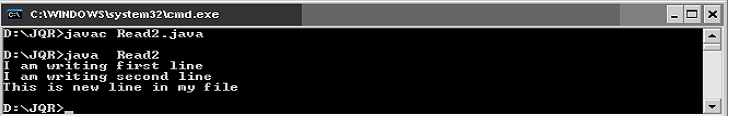 Program 5: Write a program to create a text file using character or text stream classes. //Creating a text file using character (text) stream classes import java.io.*; class Create3 {  public static void main(String args[]) throws IOException   {  String str = "This is an Institute" + "\n You are a student";    // take a String     //Connect a file to FileWriter     FileWriter fw = new FileWriter ("textfile");     //read chars from str and send to fw     for (int i = 0; i<str.length () ; i++)       fw.write (str.charAt (i) );     fw.close ();   } } Output: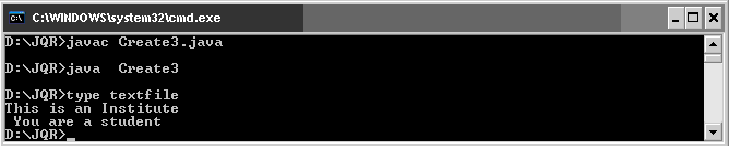 Program 6: Write a program to read a text file using character or text stream classes. //Reading data from file using character (text) stream classes import java.io.*; class Read3 {  public static void main(String args[]) throws IOException   {  //attach file to FileReader     FileReader fr = new FileReader ("textfile");     //read data from fr and display     int ch;     while ((ch = fr.read()) != -1)         System.out.print ((char) ch);     //close the file     fr.close ();   } } Output: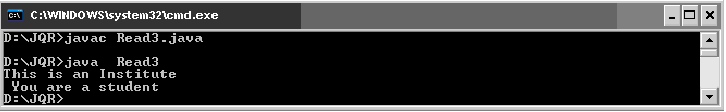 Note:  Use  BufferedReader  and  BufferedWriter  to  improve  the  efficiency  of  the  above  two programs.Serialization of objects:  Serialization is the process of storing object contents into a file. The class whose objects are stored in the file should implement "Serializable' interface of java.io package. Serializable  interface  is  an  empty  interface  without  any  members  and  methods,  such  an interface is called 'marking interface' or 'tagging interface'.  Marking interface is useful to mark the objects of a class for a special purpose. For example, 'Serializable' interface marks the class objects as 'serializable' so that they can be written into a file. If serializable interface is not implemented by the class, then writing that class objects into a file will lead to NotSerializableException.  static and transient variables cannot be serialized. De-serialization is the process of reading back the objects from a file. Program 7: Write a program to create Employ class whose objects is to be stored into a file. //Employ information  import java.io.*; import java.util.*; class Employ implements Serializable {  private int id;   private String name;   private float sal;   private Date doj;   Employ (int i, String n, float s, Date d)   {  id = i;     name = n;     sal = s;     doj = d;   }   void display ()   {System.out.println (id+ "\t" + name + "\t" + sal + "\t" + doj); } static Employ getData() throws IOException {  BufferedReader br = new BufferedReader (new InputStreamReader (System.in)); System.out.print ("Enter employ id : "); int id = Integer.parseInt(br.readLine()); System.out.print ("Enter employ name : "); String name = br.readLine (); System.out.print ("Enter employ salary : " );  float sal = Float.parseFloat(br.readLine ()); Date d = new Date (); Employ e = new Employ (id, name, sal, d); return e; }}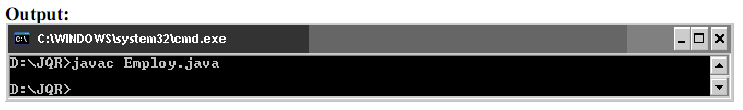 Program 8: Write a program to show serialization of objects. //ObjectOutputStream is used to store objects to a file import java.io.*; import java.util.*; class StoreObj {  public static void main (String args[]) throws IOException   {  BufferedReader br = new BufferedReader (new InputStreamReader (System.in));     FileOutputStream fos = new FileOutputStream ("objfile");       ObjectOutputStream oos = new ObjectOutputStream ( fos );     System.out.print ("Enter how many objects : ");     int n = Integer.parseInt(br.readLine () );     for(int i = 0;i<n;i++)     {  Employ e1 = Employ.getData ();       oos.writeObject (e1);     }     oos.close ();     fos.close ();   } } Output: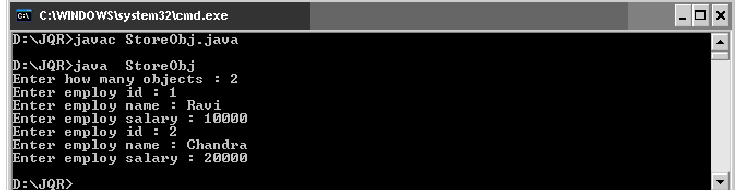 Program 9: Write a program showing deserialization of objects. //ObjectInputStream is used to read objects from a file import java.io.*; class ObjRead {  public static void main(String args[]) throws Exception   {   FileInputStream fis = new FileInputStream ("objfile");     ObjectInputStream ois = new ObjectInputStream (fis);     try     {  Employ e;      while (  (e  = (Employ) ois.readObject() ) != null)         e.display ();     }     catch(EOFException ee)     {       System.out.println ("End of file Reached...");     }     finally     {  ois.close ();       fis.close ();     }   } }  Output: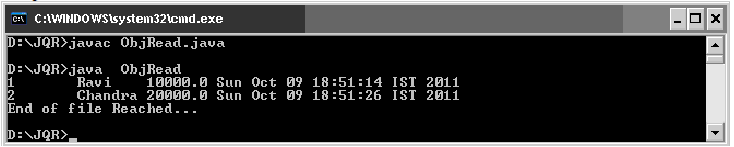 File Class: File class of java.io package provides some methods to know the properties of a file or a directory. We can create the File class object by passing the filename or directory name to it. File obj = new File (filename); File obj = new File (directoryname); File obj = new File ("path", filename); File obj = new File ("path", directoryname); File class Methods: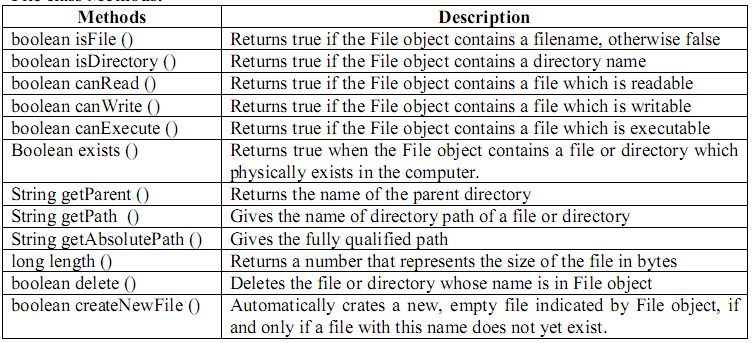 Program 10: Write a program that uses File class methods.  //Displaying file properties import java.io.*; class FileProp {  public static void main(String args[])    {  String fname = args [0];     File f = new File (fname);     System.out.println ("File name: " + f.getname ());     System.out.println ("Path:"+ f.getPath ());     System.out.println ("Absolute Path:"+ f.getAbsolutePath ());     System.out.println ("Parent:"+ f.getParent ());     System.out.println ("Exists:"+ f.exists ());     if ( f.exists() )     {  System.out.println ("Is writable: "+ f.canWrite ());       System.out.println ("Is readable: "+ f.canRead ());       System.out.println ("Is executable: "+ f.canExecute ());       System.out.println ("Is directory: "+ f.isDirectory ());       System.out.println ("File size in bytes: "+ f.length ());     }   } } Ouput: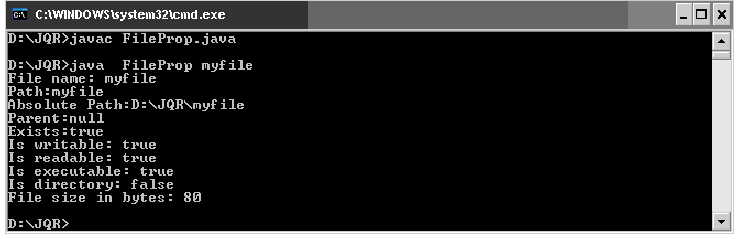 ClassesInterfacesClasses have instances as variables and methods with bodyInterfaces have instances as abstract methods and final constants variables.Inheritance goes with extends keywordInheritance goes with implements keywords.The variables can have any acess specifier.The Variables  should be public, static, finalMultiple inheritance is not possibleIt is possibleClasses are created by putting the keyword class prior to classname.Interfaces are created by putting the keyword interface prior to interfacename(super class).Classes contain any type of methods. Classes may or may not provide the abstractions.Interfaces contain mustly abstract methods. Interfaces are exhibit the fully abstractions